コンパクト赤外レーザーモジュール　　SDL-1550-LMシリーズ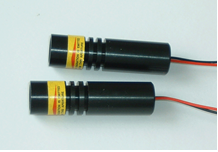 【特徴・用途】SDL-1550-LMシリーズは、出力安定性と安全性を考慮した駆動ドライバを搭載しております。低価格のコンパクト赤外レーザーです。　　　　　　　　　　　　　　装置組み込み用でもお使いいただけます。仕様型式MODELSDL-1550-LM-010出力10ｍW波長1550ｎｍ±5nm形状φ16ｍｍ×60ｍｍビーム径<5ｍｍビーム拡がり角<2.0ｍrad入力電圧AC100V電流値<100mA光学的要素Glass lens both sides AR coatedリード線長さ700ｍｍ動作温度-10℃~+40℃保存温度-40℃～+80℃寿命3000H以上保証期間6ｹ月